О внесении изменений в муниципальную программу Североуральского городского округа «Управление муниципальной собственностью Североуральского городского округа» на 2015-2020 годы, утвержденную постановлением Администрации Североуральского городского округа 
от 29.10.2014 № 1586Руководствуясь Федеральным законом от 06 октября 2003 года № 131-ФЗ 
«Об общих принципах организации местного самоуправления в Российской Федерации», Уставом Североуральского городского округа, решением Думы Североуральского городского округа от 27.06.2018 № 39 «О внесении изменений 
в решение Думы Североуральского городского округа от 27.12.2017 № 40 
«О бюджете Североуральского городского округа на 2018 год и плановый период 2019-2020 годов», постановлениями Администрации Североуральского городского округа от 02.09.2013 № 1237 «Об утверждении Порядка формирования 
и реализации муниципальных программ Североуральского городского округа», 
от 31.07.2014 № 1055 «Об утверждении перечня муниципальных программ Североуральского городского округа», Администрация Североуральского городского округаПОСТАНОВЛЯЕТ:Внести в муниципальную программу Североуральского городского округа «Управление муниципальной собственностью Североуральского городского округа» на 2015 – 2020 годы, утвержденную постановлением Администрации Североуральского городского округа от 29.10.2014 № 1586, 
с изменениями на 28 мая 2018 года, следующие изменения: в паспорте муниципальной программы строку «Объемы реализации муниципальной программы по годам реализации, тыс. рублей» изложить 
в следующей редакции: «ВСЕГО: 58766,52717 тыс. рублей,в т. ч. из средств местного бюджета 55955,01717 тыс. руб., из средств областного бюджета 2811,51000 тыс. руб.; в т. ч. по годам реализации программы:в 2015 году -    15 900,5 тыс. рублей;в 2016 году –   7550,54791 тыс. рублей;в 2017 году –   6685,97926 тыс. рублей, в т. ч. из средств местного бюджета 3874,46926 тыс. руб., из средств областного бюджета 2811,51000 тыс. руб.;в 2018 году –   16152,10000 тыс. рублей;в 2019 году –   4792,50000 тыс. рублей;   в 2020 году –   7684,90000 тыс. рублей». строку 13 приложения № 1 к муниципальной программе изложить 
в следующей редакции:изложить приложение № 2 к муниципальной программе в новой редакции (прилагается).2. Контроль за выполнением настоящего постановления оставляю за собой. 3. Опубликовать постановление на официальном сайте Администрации Североуральского городского округа.И.о. Главы Североуральского городского округа				             С.А. ЗолотареваПриложение к постановлению Администрации Североуральского городского округа от 27.07.2018 № 836Приложение № 2 к муниципальной программеПЛАН МЕРОПРИЯТИЙпо выполнению муниципальной программы Североуральского городского округа«Управление муниципальной собственностью Североуральского городского округа»на 2015-2020 годы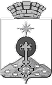 АДМИНИСТРАЦИЯ СЕВЕРОУРАЛЬСКОГО ГОРОДСКОГО ОКРУГАПОСТАНОВЛЕНИЕАДМИНИСТРАЦИЯ СЕВЕРОУРАЛЬСКОГО ГОРОДСКОГО ОКРУГАПОСТАНОВЛЕНИЕ27.07.2018                                                                                          № 836                                                                                         № 836г. Североуральскг. Североуральск13Целевой показатель 8.Площадь жилых помещений, приобретаемых в муниципальную собственность Североуральского городского округа, необходимых для обеспечения граждан жилыми помещениями, с целью улучшения жилищных условий, количество семей, получивших выплаты на возмещение как собственники  жилых помещений, изымаемых в целях сноса аварийного жилого фонда Североуральского городского округа кв.м./семей 680,543,2189,3717/1275,2225,6Муниципальные контракты, соглашения об изъятии земельного участка и расположенного на нем объекта недвижимого имущества для муниципальных нужд Североуральского городского округа, Постановление Администрации СГО об утверждении средней рыночной стоимости 1 кв. м. жилых помещений    № строкиНаименование мероприятия/ Источники расходов на финансированиеОбъем расходов на выполнение мероприятия за счет всех источников ресурсного обеспечения, тыс. руб.Объем расходов на выполнение мероприятия за счет всех источников ресурсного обеспечения, тыс. руб.Объем расходов на выполнение мероприятия за счет всех источников ресурсного обеспечения, тыс. руб.Объем расходов на выполнение мероприятия за счет всех источников ресурсного обеспечения, тыс. руб.Объем расходов на выполнение мероприятия за счет всех источников ресурсного обеспечения, тыс. руб.Объем расходов на выполнение мероприятия за счет всех источников ресурсного обеспечения, тыс. руб.Объем расходов на выполнение мероприятия за счет всех источников ресурсного обеспечения, тыс. руб.Объем расходов на выполнение мероприятия за счет всех источников ресурсного обеспечения, тыс. руб.Номер строки целевых показателей, на достижение которых направлены мероприятия№ строкиНаименование мероприятия/ Источники расходов на финансированиеВсего2015год2016 год2016 год2017 год2018 год2019 год2020 год1ВСЕГО по муниципальной программе, в том числе:58766,52717 15900,57550,547917550,547916685,9792616152,100004792,500007684,90000Х2Местный бюджет55955,0171715900,57550,547917550,547913874,4692616152,100004792,500007684,90000Х3Областной бюджет2811,510000002811,51000000Х4Капитальные вложения30499,047407795,11595,997501595,997503123,9000011546,049901500,000004938,00000Х5Местный бюджет27687,537407795,11595,997501595,99750312,3900011546,04990 1500,000004938,00000Х6Областной бюджет2811,510000002811,51000000Х7Прочие нужды28267,479778105,45954,550415954,550413562,079264606,050103292,500002746,90000Х8Местный бюджет28267,479778105,45954,550415954,550413562,079264606,050103292,500002746,90000Х9Областной бюджет00000000Х101.Капитальные вложения1.Капитальные вложения1.Капитальные вложения1.Капитальные вложения1.Капитальные вложения1.Капитальные вложения1.Капитальные вложения1.Капитальные вложения1.Капитальные вложения1.Капитальные вложения11Всего по направлению «Капитальные вложения»30499,047407795,17795,11595,997503123,9000011546,049901500,000004938,00000Х12Местный бюджет27687,537407795,17795,11595,99750312,3900011546,049901500,000004938,0000013Областной бюджет 2811,510000002811,51000000141.1.Бюджетные инвестиции в объекты капитального строительства1.1.Бюджетные инвестиции в объекты капитального строительства1.1.Бюджетные инвестиции в объекты капитального строительства1.1.Бюджетные инвестиции в объекты капитального строительства1.1.Бюджетные инвестиции в объекты капитального строительства1.1.Бюджетные инвестиции в объекты капитального строительства1.1.Бюджетные инвестиции в объекты капитального строительства1.1.Бюджетные инвестиции в объекты капитального строительства1.1.Бюджетные инвестиции в объекты капитального строительства1.1.Бюджетные инвестиции в объекты капитального строительства15Бюджетные инвестиции в объекты капитального строительства, в том числе14,5000014,514,50000016Местный бюджет14,5000014,514,50000017Реконструкция нежилого помещения под библиотеку14,5000014,514,50000018Местный бюджет14,5000014,514,500000191.2. Иные капитальные вложения1.2. Иные капитальные вложения1.2. Иные капитальные вложения1.2. Иные капитальные вложения1.2. Иные капитальные вложения1.2. Иные капитальные вложения1.2. Иные капитальные вложения1.2. Иные капитальные вложения1.2. Иные капитальные вложения1.2. Иные капитальные вложения20Мероприятие 1Приобретение жилья гражданам, нуждающимся в улучшении жилищных условий, всего, в том числе2738,049900000,01400,049900,01338,00000Стр. 1321Местный бюджет2738,049900000,01400,049900,01338,00000Стр. 1322Мероприятие 2Приобретение жилых помещений, в целях формирования жилищного фонда для переселения граждан из жилых помещений, признанных непригодными для проживания и (или) с высоким уровнем износа в Североуральском городском округе, выплаты на возмещение собственникам жилых помещений, изымаемых в целях сноса аварийного жилого фонда Североуральского городского округа  27746,497507780,67780,61595,997503123,9000010146,000001500,000003600,00000Стр. 1323Местный бюджет24934,987507780,67780,61595,99750312,3900010146,000001500,000003600,00000Стр. 1324Областной бюджет 2811,510000002811,51000000Стр. 1325Всего по направлению «Прочие нужды», в том числе:28267,479778105,48105,45954,550413562,079264606,050103292,500002746,90000Х26Местный бюджет28267,479778105,48105,45954,550413562,079264606,050103292,500002746,90000Х27Мероприятие 3.Обеспечение приватизации, проведение предпродажной подготовки и передачи в пользование объектов муниципальной собственности всего, в том числе:1609,00000449,0449,0198,0000065,00000238,00000489,00000170,00000Стр. 628Местный бюджет1609,00000449,0449,0198,0000065,00000238,00000489,00000170,00000Стр. 629Мероприятие 4.Мероприятия по управлению и распоряжению муниципальным имуществом (содержание объектов и обеспечение сохранности объектов муниципальной собственности) всего, в том числе:13377,132392254,32254,31588,130852048,251444288,550101735,400001462,50000Стр. 7,9,1030Местный бюджет13377,132392254,32254,31588,130852048,251444288,550101735,400001462,50000Стр. 7,9,1031 Мероприятие 5.Осуществление мероприятий по постановке на учет бесхозяйных автомобильных дорог, находящихся на территории Североуральского городского округа, и оформление права собственности на них всего, в том числе:16,5000016,516,500000Стр. 432Местный бюджет16,5000016,516,500000Стр. 433Мероприятие 6.Проведение технической инвентаризации объектов недвижимости, находящихся в муниципальной собственности Североуральского городского округа всего, в том числе: 2593,95466449,0449,0123,9546621,0000001000,000001000,00000Стр.534Местный бюджет2593,95466449,0449,0123,9546621,0000001000,000001000,00000Стр.535Мероприятие 7.Паспортизация автомобильных дорог общего пользования местного значения (улично-дорожная сеть), расположенных на территории Североуральского городского округа800,00000800,0800,000000Стр.1136Местный бюджет800,00000800,0800,000000Стр.1137Мероприятие 8.Автоматизация системы учета муниципального имущества (программное обслуживание) всего, в том числе:513,10000105,0105,078,0000068,1000079,5000068,10000114,40000Стр.1538Местный бюджет513,10000105,0105,078,0000068,1000079,5000068,10000114,40000Стр.1539Мероприятия 9.Организация обеспечения функций и полномочий Комитета по управлению муниципальным имуществом всего, в том числе9357,792724031,64031,63966,464901359, 72782000Стр.5,6,9,11,13,1540Местный бюджет9357,792724031,64031,63966,464901359,72782000Стр.5,6,9,11,13,15